Los medios comunicaciónFueron motivaciones históricas, antropológicas y biológicas las que llevaron al hombre a desarrollar los diversos medios de transportes existentes. Pero también la curiosidad característica del ser humano, lo ha incentivado a querer explorar su morada, la Tierra. Desde el primer momento de su existencia, el hombre se mueve, anda y desplaza, quiere ir cada vez más lejos, y para satisfacer estas ansias indudablemente debe inventar.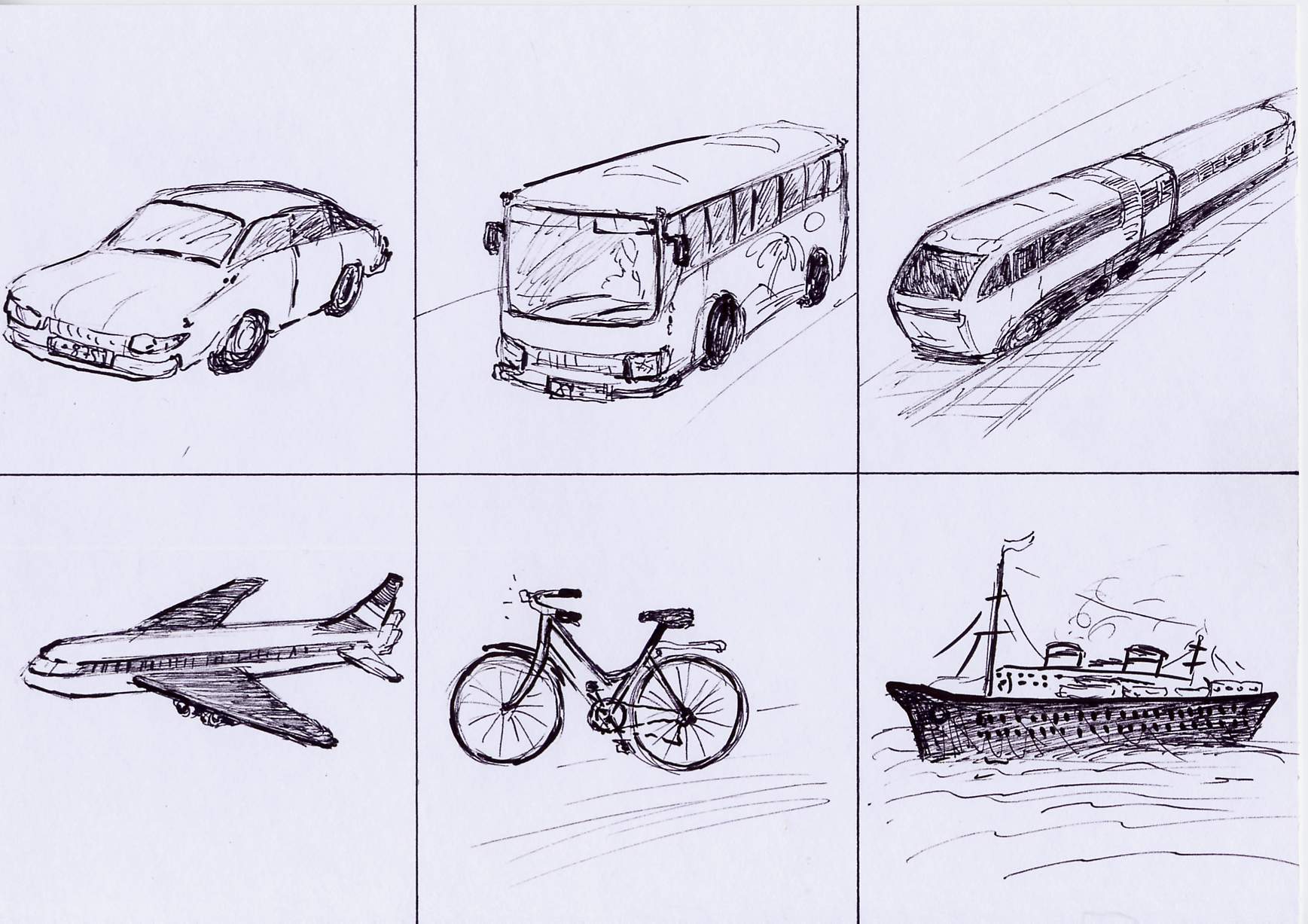 